GRIEVANCE COMPLAINT FORM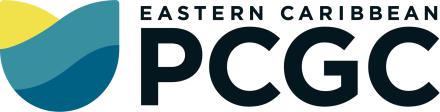 Date received:Date received:File number:Complainant’s information:This information must be provided. The identity of complainantsThis information must be provided. The identity of complainantsComplainant’s information:will be kept confidential if they request so. Anonymous com-will be kept confidential if they request so. Anonymous com-plaints will  be acceptedName:(☐Mr., ☐Ms., ☐Mrs., or ☐Other salutation)(☐Mr., ☐Ms., ☐Mrs., or ☐Other salutation)Address:Phone number:E-mail address:Contact info if different from above:Request for confidentiality:☐Yes☐NoRisk of retaliation:☐Yes☐NoProject Information:Project name:Project location: Village, CountryResponsible party:Please describe the complaint in detail. Please include any other information thatyou consider relevant.How do you wish to see the complaint re-solved?Has this issue been raised with anyone☐Yes☐Noelse?Please provide the name of the person /agency with whom this was raisedDate:4. Signature: